ТЕРРИТОРИАЛЬНАЯ  ИЗБИРАТЕЛЬНАЯ   КОМИССИЯ ГОРОДА ЗВЕРЕВО ул. Обухова, . Зверево Ростовской области, 34631, 8 (863) 55-6-00-49, E-mail: tik-zverevo@yandex.ruПОСТАНОВЛЕНИЕ24 августа 2015г.                                                                                №  239/2г. ЗверевоОб изменении в составе участковой избирательной комиссии  избирательного участка, участка референдума № 632 г. Зверево Ростовской области В связи с поданным заявлением члена участковой избирательной комиссии № 632 с правом решающего голоса Гнилорыбовой Т.В. от 18.08.2015г., выдвинутой в состав участковой избирательной комиссии Ростовской областной молодежной общественной организацией «Донской союз молодежи» и руководствуясь п.6 ст.29 Федерального закона от 12.06.2002г. № 67-ФЗ «Об основных гарантиях избирательных прав и права на участие в референдуме граждан Российской Федерации»,Территориальная избирательная комиссия города ЗверевоПОСТАНОВЛЯЕТ:1. Освободить от обязанностей члена участковой избирательной комиссии избирательного участка, участка референдума № 632 г. Зверево Ростовской области с правом решающего голоса:- Гнилорыбову Татьяну Владимировну.2. Направить настоящее постановление в участковую избирательную комиссию избирательного участка, участка референдума № 632 г. Зверево Ростовской области.3. Контроль за исполнением настоящего постановления возложить на председателя территориальной избирательной комиссии города Зверево С.В.Мироненко.Председатель								С.В.МироненкоСекретарь 				                                                   А.О.Кузнецова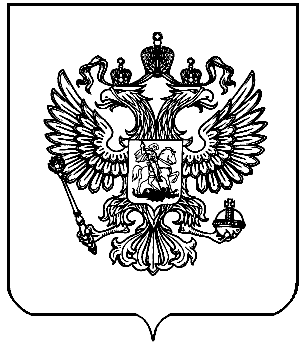 